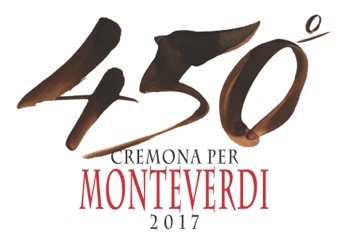 Genovesino. Natura e invenzione nella pittura del Seicento a Cremonadal 6 ottobre 2017 al 6 gennaio 2018Cremona, Museo Civico Ala PonzoneDIDASCALIE IMMAGINI DISPONIBILI:2. Luigi Miradori detto Genovesino Santa Cecilia con due angeli musicanti (e un serafino?)Tela, cm 58,4 × 43,2Zurigo, collezione privata3. Luigi Miradori detto GenovesinoSacrificio di IsaccoTela, cm 146,8 x 111 Londra, collezione privata7. Luigi Miradori detto GenovesinoSuonatrice di liuto Tela, cm 138 x 100 Genova, Musei di Strada Nuova - Palazzo RossoAppartenente alla fine dell’Ottocento alla collezione genovese della famiglia Brignole Sale, la tela si ispira alle celebri immagini di suonatori realizzate da Caravaggio e dai suoi seguaci. In questo caso, però, il tema della pratica musicale è posto in rapporto con la meditazione sulla morte, evocata dal teschio nella nicchia, e sulla fugacità delle gioie terrene, cui alludono i monili abbandonati sul tavolo.14. Luigi Miradori detto GenovesinoUltima cenaTavola, cm 27 x 44,5Collezione privataLa propensione di Genovesino a utilizzare le stampe - anche quelle di epoca decisamente anteriore - come fonte di ispirazione, è ribadita da questa tavoletta, nella quale gli Apostoli replicano con qualche variante quelli dell’Ultima cena incisa da Albrecht Dürer nel 1510. Il Miradori aggiunge però il dettaglio del diavolo che incatena ai piedi la figura Giuda, rappresentato di spalle con la borsa dei trenta denari.21. Luigi Miradori detto Genovesino Nascita della Vergine,1642 Tela, cm 190 x 280,5 Cremona, Museo Civico Ala Ponzone22 - Luigi Miradori detto Genovesino Decollazione di San Paolo, 1642Tela, cm 190,5 x 260Cremona, Pinacoteca Ala Ponzone27. Luigi Miradori detto GenovesinoRitratto di Sigismondo Ponzone, 1646Tela, cm 131 x 100,5 Cremona, Museo Civico Ala Ponzone31. Luigi Miradori detto GenovesinoCupido dormiente (Vanitas)Tela, cm 76 x 61 Cremona, Museo Civico Ala Ponzone34. Luigi Miradori detto GenovesinoDue bambini con uno scandaglioTela, cm 36,5 x 31Cremona, collezione privata35. Luigi Miradori detto GenovesinoMoltiplicazione dei pani e dei pesci, 1647Tela, cm 477 x 764 Cremona, Palazzo Comunale41. Luigi Miradori detto GenovesinoRitratto di monaco olivetano della famiglia PueroniTela, cm 142,5 x 97 Collezione privata46. Luigi Miradori detto GenovesinoRiposo durante la fuga in Egitto, 1651Tela, cm 320 x 220 Cremona, Sant’Imerio 	53. Luigi Miradori detto GenovesinoRitratto di gentiluomoTela, cm 215 x 138 Mantova, Museo di Palazzo D’Arco 